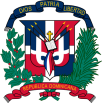 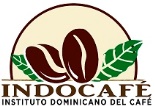 Objeto de la compra: 	Rubro: MATERIAL GASTABLEDetalle pedidoPlan de Entrega Estimado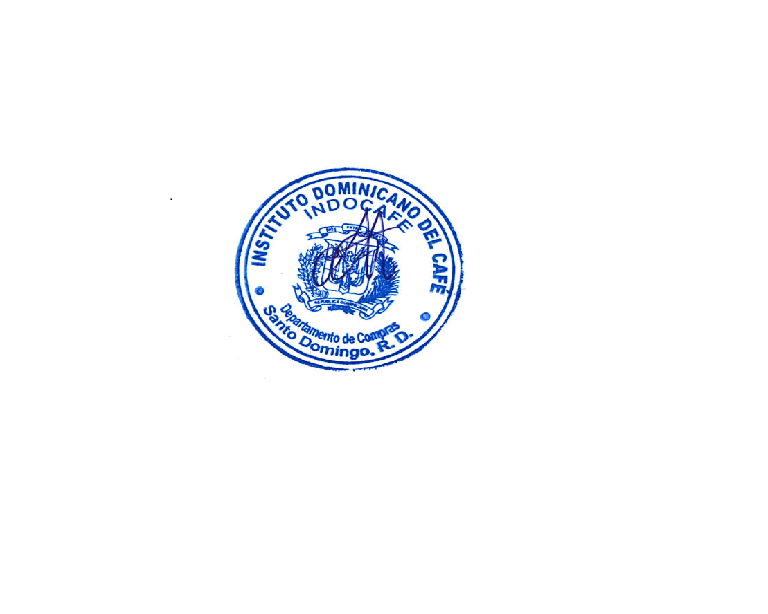 _________________________________________________Responsable de la Unidad Operativa de Compras y ContratacionesDESCRIPCIONUNIDADCANT.precioBOLIGRAFO AZULUD1200LAPIZ DEE CARBONUD1200SACA PUNTAUD30TIJERAS UD100REGLASUD100LIBRETA RAYADA 8 1/2 X 11UD1200LIBRETA RAYADA 5X8UD1200TONER XEROX 3615UD20TONER HP 17 AUD10 CARTUCHO HP 122 NEGROUD50POTES DE TINTA 664 NEGROUD100GRAPADORAUD50CAJITA DE CINTA CORRECTORA PARA MAQUINA DE ESCRIBIRUD20RESMA DE PAPEL 8 1/2*11UD500CAJA DE FOLDERS 8 1/2*11CAJA50CAJA DE FOLDERS 8 1/2*13CAJA50CINTA ADH 3/4UD100POST IT BANDERITAUD200CAJA DE ESPIRALP/ENCUADERNAR 6MMCAJA10CAJA DE ESPIRALP/ENCUADERNAR 8MMCAJA10CAJA DE ESPIRALP/ENCUADERNAR 10MMCAJA10CAJA DE ESPIRALP/ENCUADERNAR 12MMCAJA10CAJA DE ESPIRALP/ENCUADERNAR 19MMCAJA10PERFORADORA DE DOS HOYOSUD10PERFORADORA DE 3 HOYOSUD5CORRECTOR CON BROCHAUD60DVDUD200CDUD100MARCADORES SURTIDOSUD300GOMA DE BORRARUD60ÍtemDirección de entregaCantidad requeridaFecha necesidad1